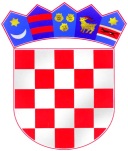     REPUBLIKA HRVATSKA ŠIBENSKO-KNINSKA ŽUPANIJA         OPĆINA RUŽIĆ    OPĆINSKO VIJEĆEKLASA: 400-06/15-01/6URBROJ:  2182/08-16- 3Gradac,  14. prosinca  2016.	Na temelju članka 33. I 34. Zakona o proračunu („Narodne novine“br. 87/08, 136/12 i 15/15) i članka 34. Statuta Općine Ružić („Službeni vjesnik Šibensko-kninske županije“ br. 8/09 i  4/13), Općinsko vijeće Općine  Ružić na 21.    sjednici od  14. prosinca    2016.  donosi						                      IZMJENE  					PLANA  RAZVOJNIH PROGRAMA  2016. – 2018. GODINE							          (II)							   Članak 1.U Planu razvojnih programa 2016 -2018 godine („Službeni vjesnik Šibensko-kninske županije“ br. 17/15 i 11/16) članak 1. mijenja se i glasi:U Planu razvojnih programa za razdoblje 2016. – 2018. godine iskazani su ciljevi i prioriteti razvoja Općine i povezani sa programskom i organizacijskom klasifikacijom proračuna.Cilj 1. Unapređenje kvalitete životaMjera 1.1. Gradnja komunalne infrastruktureMjera 1.2.  Izgradnja i poboljšanje  obrazovne i sportske infrastruktureMjera 1.3. Razvoj lokalne i socijalno osjetljive zajedniceMJERA: 1.4. Razvoj potporne infrastrukture za daljnji razvoj kulturnog i društvenog životaMjera1.5. Ostale udruge građana i aktivnosti								Članak 2.Ove Izmjene Plana razvojnih programa Općine Ružić 2016. – 2018. godine (II)  stupaju na snagu osmog dana od dana objave u „Službenom vjesniku Šibensko-kninske županije“.						OPĆINSKO VIJEĆE OPĆ INE RUŽIĆ												PREDSJEDNIK												Damir PrnjakProgram/AktivnostNazivProgr. aktivnosti Plan 2016.Projekcija2017.Projekcija 2018.PokazateljrezultataCiljana vrijednost 2016.Ciljana vrijednost 2017.Ciljana vrijednost 2018.Odgovornost za provedbu mjere (organizacija)Program 0020 Komunalna infrastrukturaNačelnik,   Jedinstveni upravni odjel00101K000017Uređenje (asfaltiranje) cesta1.104.420,00 1.116.692,56 1.335.980,07Povećanje metara uređenih cesta  11223 m211348 m2  13576 m2 „K000023Zamjena javne rasvjete (ENU) 520.000,00220.200,00210.452,00Zamjena   postojećih rasvjetnih tijela  - broj400  169  161  „K000024Tematski putovi i staze 75.000,0068.680,00127.512,50Povećanje uređenih tematskih putova i staza1800 m1648m 3060  m„K000027Kupnja zemljišta za stambenu   70.000,0010.000,00-Uređenost stambenih zona  10000  m700 m -„T000028  Uređenje staze u groblju Gradac177.500,00--1--„T000021Uređenje izvorišta vode30.000,0030.300,0030.603,00Broj uređenih izvorišta444„K000018Nabavka kontejnera36.500--Povećanje broja kontejnera---„PROGRAM 0010 ZAJEDNIČKI IZDACIK000012  Prostorni plan Općine86.075,0045.450,0045.904,50Usklađenje sa stvarnim stanjem---„A000009Katastarske podloge i elaborati95.000,0015.150,0015.301,50Usklađenje imovine sa stvarnim stanjem---„PROGRAM  Gospodarstvo poduzetništvoK00054Izrada prost. plan. proje. dok. za gospodarsku zonu70.000,0070.700,0071.407,00Stvaranje uvjeta  Za razvoj poduzetništva„K000061Komunalan infrastr. Za gosp. zonu-200.000,00102.010,00Stvaranje uvjeta  Za razvoj poduzetništva-„Program/AktivnostNazivProgr. Aktivnosti Plan 2016.Projekcija2017.Projekcija 2018.PokazateljrezultataCiljana vrijednost 2016.Ciljana vrijednost 2017.Ciljana vrijednost 2018.Odgovornost za provedbu mjere (organizacija)PROGRAM: Predškolski odgojK000025Izgradnja vrtića2.000.000,00500.000,00-Broj djece u vrtiću3030 30„PROGRAM 0033: SPORT„K000039Uređenje igrališta Kljaci30.000,0030.300,0027.542,71Površina novih sportskih objekata140 m2140m2140m2„K000040Izgradnja igrališta kod Mauzoleja80.000,0080.800,0081.608,00Površina novih sportskih objekata800 m2 800 m2 800m2„K000043Uređenje terena za rekreaciju30.000,0060.600,0061.206,00Broj novih sportskih objekata1 2 2„A000037Donacije sportskim udrugama24.000,0020.200,0020.402,00Broj udruga u primicanju sporta655„Program/AktivnostNazivProgr. Aktivnosti Plan 2016.Projekcija2017.Projekcija 2018.PokazateljrezultataCiljana vrijednost 2016.Ciljana vrijednost 2017.Ciljana vrijednost 2018.Odgovornost za provedbu mjere (organizacija)PROGRAM 0032:Socijalna zaštitaA000029Sufinanciranje cijene učeni čkih karata74.500,0070.700,0071.407,00Broj učenika za sufinanciranje aktivnosti374040„A000030Potpore školskoj djeci i studentima145.000,00 141.400,00142.814,00Broj učenika i studenata –korisnika pomoći183185185„A000031Potpore socijalno ugroženim obiteljima18.000,0018.180.,0018.361,00Broj korisnika socijalno ugroženih obitelji888„ A000032Potpore za novorođenu djecu70.000,0060.600,0061.206,00Broj obitelji s novorođenom djecom151313„AA000034Potpore za  novosklopljeni brak16.000,0010.000,0010.000,00Broj novosk. brakova855„A000033Sufinanciranje troškova ogrjeva56.000,0056.560,0057.125,60Broj korisnika potpore585859„A000037Potpore obiteljima s četvero i više djece – financ. Programa predšk. odgoja12.000,0018.000,0018.000,00Broj obitelji korisnika potpore455„Program/AktivnostNazivProgr. Aktivnosti Plan 2016.Projekcija2017.Projekcija 2018.PokazateljrezultataCiljana vrijednost 2016.Ciljana vrijednost 2017.Ciljana vrijednost 2018.Odgovornost za provedbu mjere (organizacija)PROGRAM 0031: Obnova objekata„K000027  Uređenje okoliša    Škole i Antimalarične stanice94.000,00--Broj obnovljenih  kult. Dobara2--„K000029Uređenje stare škole u Umljanovićima325.000,00--Broj obnovljenih objekata1--„K000031Obnova i uređenje škole u Mirlović Polju87.000,00 --Površina obnovljenih objekata180m2--„T000028Projekti i planovi122.000,00113.120,00114.251,20Povećanje broja infrastr. objekata322PROGRAM 0034: Religija, politika, kulturaA000047Tekuće potpore udrugama u kulturi34.500,0032.320,0032.643,20Broj društava koji  djeluju na području općine333„K000056Opremanje i uređenje Župnog ureda Kljaci32,200,00--Uređenostprostora1--„PROGRAM 0010 Zajednički izdaci„T000013Strategija razvoja općine63.300,00-- Strateški dokumenti1--„PROGRAM 0040 ZAŠTITA OD POŽARA I SUSTAV ZAŠTITE I SPAŠ:A000052Dobrovoljno vatrogasno društvo90.000,0090.900,0091.809Broj članova 30 30 30„A000052Kapitalna potpora za kupnju vatrogasnog vozila45.000,00--Broj vozila1--„T000054Civilna zaštita10.000,0010.100,0010.201,00Bolja organiziranost u izvan. Okol.50%50%50%„K000055Obnova vatrogasnog doma Kljaci400.000,00404.000,00-Površina obnovljenog i uređenog prostora300m2300m2-„